КОЛЛАЖ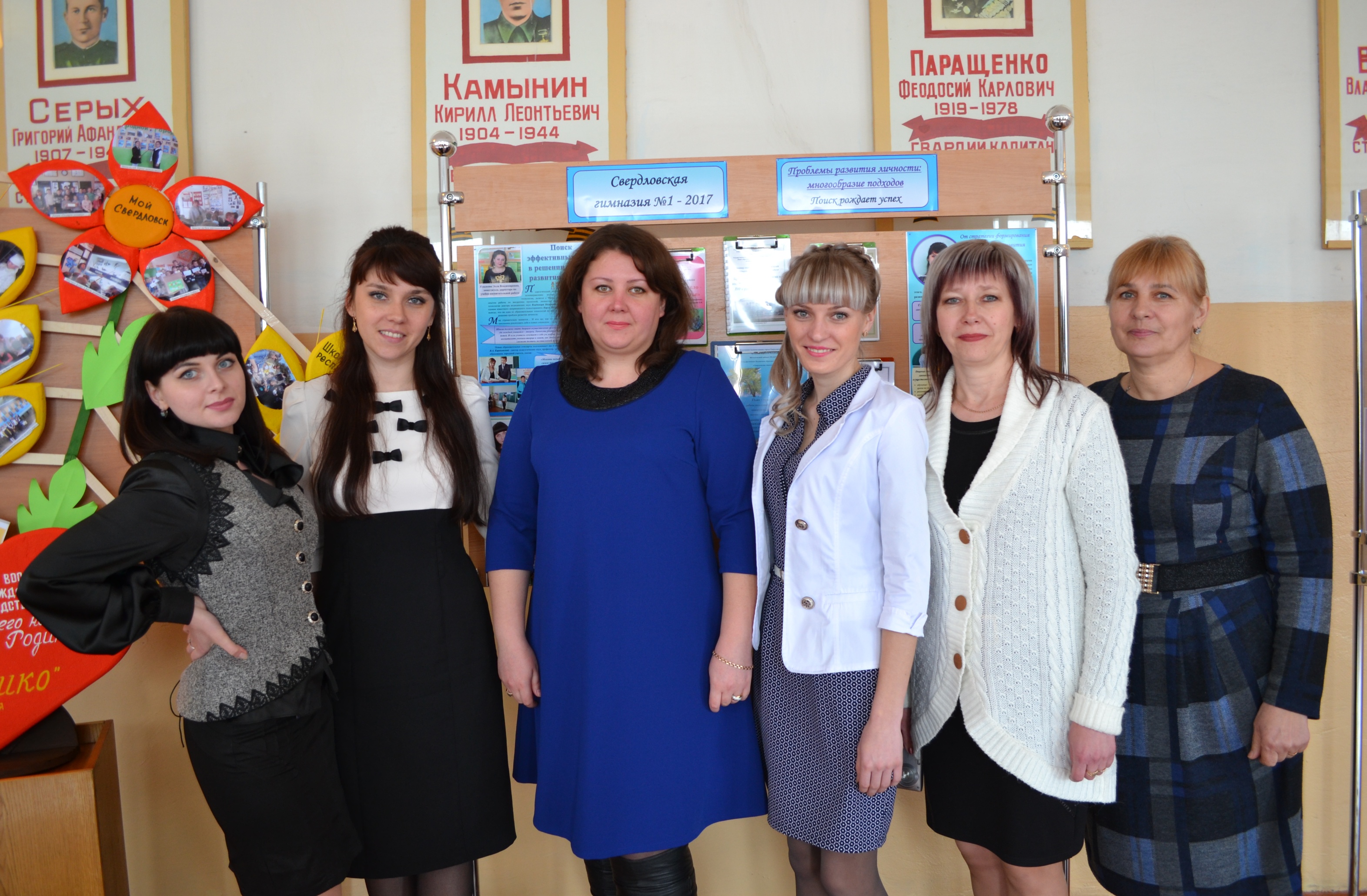 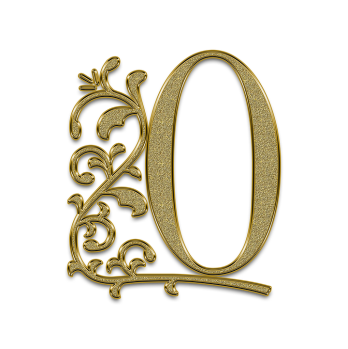 дной из технологий, соответствующих деятельностному подходу в обучении и новым государственным стандартам в образовании, являются арт-технологии. Арт-технологии – это современные педагогические технологии, которые помогают проводить процесс обучения средствами искусства. В их основе лежит творческая деятельность.	К арт-технологиям относится использование: фотографий, картин, карикатур, диаграмм, коллажей, слайдов, инсталляций, сказок, песен, стихотворений, игр, кинематографических работ, театральных постановок, танцев и т.д..    	Использование данных технологий позволяет учителю заинтересовать ученика,  мотивировать его на работу в группе, на создание творческой работы, которая  опирается  на воображение, интуицию, творческое мышление.	 Одним из видов творческих работ, который я использую на уроках литературы, является прием «Коллаж».Слово «коллаж» происходит от французского «collage», что означает «приклеивание, наклейка». По сути, коллаж это художественная аппликация, которую можно составить практически из чего угодно.	Коллаж – это вид творческой работы, прекрасно вписывающийся в урок русского языка и литературы. Подростки с удовольствием работают с иллюстрациями, фотографиями, вырезают из цветной бумаги, создают изображения из ткани, фольги и других материалов. На уроках литературы такую работу целесообразно проводить после прочтения большого произведения, на русском языке – после анализа текста. Очень интересные коллажи получаются на уроках изучения лирики. Поэтические образы рождают различные ассоциации у подростков, это дает им возможность проявить себя, выразить свое мнение. Перед созданием коллажа необходимо провести следующую работу с текстом:Работа с поэтическим текстом:1. Прочитайте текст. Сформулируйте основную мысль. Используйте заголовок, если он имеется.2. Выделить ключевые слова, образы, главные картины в стихотворении.3. Выделите цветовые прилагательные, другие части речи, обозначающие цвет.4. Расположите автора и название стихотворения на основе.5. Приступите к созданию коллажа.Работа над коллажем предполагает определенный алгоритм, можно предложить инструкцию, которую предлагают мастера коллажа:Шаг 1. Любое творческое дело начинается с поиска идеи.  Что Вы хотите рассказать с его помощью? Шаг 2. Выбираем основу для коллажа. Обычно это бумага или картон. Шаг 3. Теперь подготовьте части Вашего коллажа. Включайте в него слова. Шаг 4. А теперь поиграйте, передвигая детали Вашего коллажа по основанию. Шаг 5. Вот теперь можно клеить. Шаг 6. После того, как основной коллаж высох, добавьте ему различных декоративных деталей.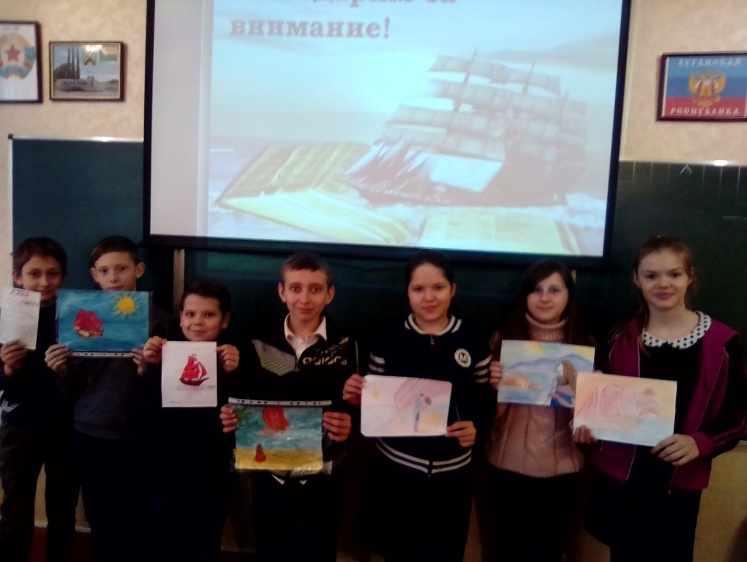 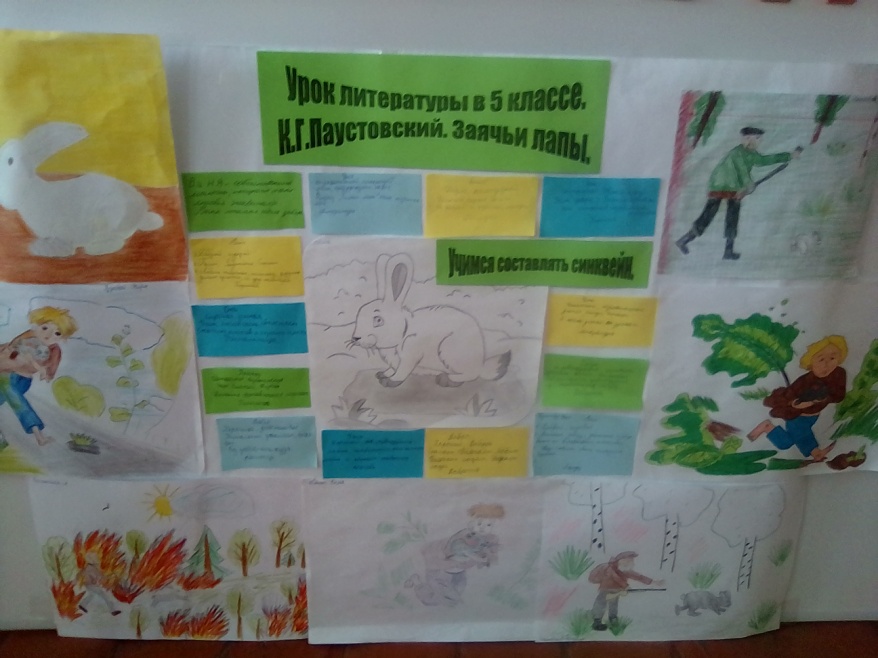 